28.09.2016											         № 1198						г. СевероуральскОб утверждении средней рыночной стоимости одного квадратного метра общей площади жилых помещений для обеспечения жильем отдельных категорий граждан по Североуральскому городскому округу на четвертый квартал 2016 годаВ соответствии с законами Свердловской области от 22 июля 2005 года         № 96-ОЗ «О признании граждан малоимущими в целях предоставления им по договорам социального найма жилых помещений муниципального жилищного фонда на территории Свердловской области», от 22 июля 2005 года № 97-ОЗ «Об учете малоимущих граждан в качестве нуждающихся в предоставляемых по договорам социального найма жилых помещениях муниципального жилищного фонда на территории Свердловской области, Уставом Североуральского городского округа, Положением о порядке признания граждан малоимущими в целях постановки на учет и предоставления им жилых помещений муниципального жилищного фонда по договорам социального найма на территории Североуральского городского округа, утвержденным решением Думы Североуральского городского округа от 22.11.2006 № 116, постановлением Администрации Североуральского городского округа от 31.12.2015 № 2297 «Об утверждении Порядка определения средней рыночной стоимости одного квадратного метра жилого помещения, сложившегося на территории Североуральского городского округа», приказом Министерства строительства и инфраструктуры Свердловской области от 27.11.2015 № 470-П «Об утверждении методических рекомендаций для органов местного самоуправления муниципальных образований, расположенных на территории Свердловской области, по определению средней рыночной стоимости одного квадратного метра общей площади жилых помещений для обеспечения жильем отдельных категорий граждан», Администрация Североуральского городского округа ПОСТАНОВЛЯЕТ:1. Утвердить среднюю рыночную стоимость одного квадратного метра жилого помещения по Североуральскому городскому округу для определения имущественного положения граждан в целях признания их малоимущими и предоставления им по договорам социального найма жилых помещений муниципального жилого фонда на четвертый квартал 2016 года в размере 16 500 рублей.2. Утвердить среднюю рыночную стоимость одного квадратного метра жилого помещения на территории населенных пунктов Североуральского городского округа на четвертый квартал 2016 года:1) при приобретении жилого помещения на вторичном рынке:в границах города Североуральска – 16 500 руб.в границах сельских населенных пунктов:п. Калья  - 11 600 руб.,п. Черёмухово – 11 400 руб.,п. Третий Северный – 7 100 руб.,п. Покровск-Уральский, п. Баяновка – 3 000 руб.2) при приобретении жилых помещений на первичном рынке у застройщика, строительстве жилого помещения – 38 102 рубля;3. Опубликовать настоящее постановление на официальном сайте Администрации Североуральского городского округа.4. Контроль за исполнением настоящего постановления оставляю за собой.И. о. Главы АдминистрацииСевероуральского городского округа					  И.И. Достовалова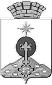 АДМИНИСТРАЦИЯ СЕВЕРОУРАЛЬСКОГО ГОРОДСКОГО ОКРУГАПОСТАНОВЛЕНИЕ